Wenn es Schwierigkeiten in der Ausbildung gibt  Hinweise und Vertrauenspersonen der RAK Sachsen für AusbilderAusbildern empfehlen wir, Schwierigkeiten aller Art mit einem Gespräch zu begegnen. Planen Sie in ungestörter Umgebung ausreichend Zeit für die Ursachensuche ein und erörtern Sie zukunftsgerichtet, konstruktiv, empathisch und mit einem motivierenden Gesprächsende mögliche Lösungen. Nutzen Sie zur Vor- oder Nachbereitung ggf. die Materialien auf unserer Homepage:https://www.rak-sachsen.de/ausbildung/rechtsanwaltsfachangestellte/insbesondere die dort verlinkten und stetig aktualisierten „Ausbildungsrichtlinien“,und wenden Sie sich nötigenfalls insbesondere für:Beratung beim Konflikt mit Auszubildenden freiwillige Schlichtunggern an die Vertrauensrechtsanwältin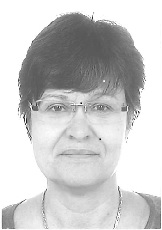 Sabine Schulz-FeldbuschFeldbusch & Partner GbR, Moritzstraße 19, 09111 Chemnitzkanzlei@rechtsanwalt-feldbusch.de0371 / 300 853Bevorzugte Kontaktzeiten: Montags – Freitags von 13:00 Uhr – 16:00 UhrAblauf und VerschwiegenheitDie Vertrauensanwälte/innen entstammen dem Kammerbezirk der RAK Sachsen und sind ehrenamtlich tätig. Sie beraten kostenlos. Die Beratung, auf deren Durchführung kein Rechtsanspruch besteht, endet grundsätzlich mit dem zweiten Gespräch.Die Vertrauensanwälte/innen behandeln sämtliche Angaben vertraulich und unterliegen der Schweigepflicht. Mit Zustimmung des Beratungssuchenden teilen sie der RAK Sachsen das Ergebnis der Beratung weitest möglich anonymisiert mit, damit die Kammer ggf. Abläufe der Ausbildung überprüfen und verbessern kann. Die Mitarbeiter und Mitarbeiterinnen der Ausbildungsabteilung der Rechtsanwaltskammer Sachsen stehen Ihnen zusätzlich für Fragen rund um die Ausbildung, insbesondere auch Voraussetzungen und Durchführung, zur Verfügung. Auch bei Problemen in der Ausbildung können Sie sich gern zunächst vertrauensvoll an uns wenden:Kathleen Pfeiffer					Jörg FreundSachbearbeiterin Ausbildung  				Rechtsanwalt und Ausbildungsbeauftragter
0351 31859-28 						0351 31859-28
ausbildung@rak-sachsen.de				joerg.freund@rak-sachsen.de